Башkортостан РеспубликаһыныңСтəрлетамаk районы муниципаль районының Октябрь ауыл советы ауыл биләмәһе Советы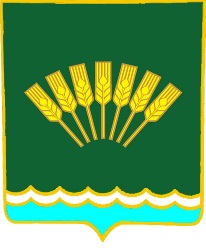 Совет сельского поселенияОктябрьский сельсоветмуниципального районаСтерлитамакский район Республики Башкортостан____________________________________________________________________        К А Р А Р                                                             Р Е Ш Е Н И Е____________________________________________________________________        К А Р А Р                                                             Р Е Ш Е Н И Е____________________________________________________________________        К А Р А Р                                                             Р Е Ш Е Н И ЕОб утверждении нормативов формирования расходов на оплату труда лиц, замещающих на постоянной основе муниципальные должности и должности муниципальной службы Республики Башкортостан, и работников, занимающих должности и профессии, не отнесенные к муниципальным должностям, и осуществляющих техническое обеспечение деятельности сельского поселения Октябрьский сельсовет муниципального района Стерлитамакский район Республики БашкортостанВ соответствии со ст. 136 Бюджетного Кодекса Российской Федерации, с действующим законодательством о муниципальной службе, постановлением Правительства Республики Башкортостан от 18.04.2007 № 92 «Об оплате труда работников,  занимающих должности и профессии, не отнесенные к должностям государственной гражданской службы Республики Башкортостан, и осуществляющих техническое обеспечение деятельности исполнительных органов государственной власти Республики Башкортостан», постановлением Правительства Республики Башкортостан от 13.09.2013 № 423 «О нормативах формирования расходов на содержание органов местного самоуправления муниципальных образований Республики Башкортостан», постановлением Правительства Республики Башкортостан от 24.12.2013 № 610 «Об утверждении нормативов формирования расходов на оплату труда в органах местного самоуправления в Республике Башкортостан», и руководствуясь Уставом сельского поселения Октябрьский сельсовет муниципального района Стерлитамакский район Республики Башкортостан, Совет сельского поселения Октябрьский сельсовет муниципального района Стерлитамакский район Республики БашкортостанРЕШИЛ:1. Признать утратившими силу Положение об оплате труда лиц, замещающих муниципальные должности муниципальной службы Республики Башкортостан, и работников, занимающих должности и профессии, не отнесенные к муниципальным должностям, и осуществляющих техническое обеспечение деятельности Администрации сельского поселения Октябрьский сельсовет муниципального района Стерлитамакский район Республики Башкортостан, утвержденное решением Совета сельского поселения Октябрьский сельсовет муниципального района Стерлитамакский район Республики Башкортостан от 06.05.2011 г. № 21 и раздел 2 Положения об оплате труда лиц, замещающих муниципальные должности и профессии, не отнесенные к муниципальным должностям, и осуществляющих техническое обеспечение деятельности Совета и администрации муниципального района Стерлитамакский район Республики Башкортостан, утвержденное решением Совета сельского поселения Октябрьский сельсовет муниципального района Стерлитамакский район Республики Башкортостан от 15.08.2007 г. №4.2. Утвердить:2.1.Нормативы формирования расходов на оплату труда лиц, замещающих на постоянной основе муниципальные должности и должности муниципальной службы Республики Башкортостан, сельского поселения Октябрьский сельсовет муниципального района Стерлитамакский район Республики Башкортостан (приложение 1);2.2. Нормативы формирования расходов на оплату труда работников, занимающих должности и профессии, не отнесенные к муниципальным должностям, и осуществляющих техническое обеспечение деятельности Администрации сельского поселения Октябрьский сельсовет муниципального района Стерлитамакский район Республики Башкортостан (приложение 2).3. Обеспечение исполнения настоящего решения поручить начальнику МКУ «Централизованная бухгалтерия сельских поселений муниципального района Стерлитамакский район республики Башкортостан».4. Контроль за исполнением настоящего решения возложить на постоянную комиссию Совета по бюджету, налогам, вопросам муниципальной собственности.5. Настоящее решение с приложениями вступает в силу с момента его принятия, а также подлежит обнародованию в установленном порядке и размещению в информационно-телекоммуникационной сети «Интернет» на официальном сайте Октябрьский сельсовет муниципального района Стерлитамакский район Республики Башкортостан http://www.oktoberselsovet.ru.Глава сельского поселенияОктябрьский сельсовет                                                                    Г.Я. Гафиеваот «04» июня  2014 г.№ 34-156С. Октябрьское 	Приложение 1к решению Совета сельского поселения Октябрьский сельсовет муниципального района Стерлитамакский район Республики Башкортостан от « 04» июня 2014г. № 34-156Нормативы формирования расходов на оплату труда лиц, замещающих муниципальные должности муниципальной службы Республики Башкортостан,сельского поселения Октябрьский сельсовет муниципального района Стерлитамакский район Республики Башкортостан1. ОБЩИЕ ПОЛОЖЕНИЯ1.1. Настоящие Нормативы устанавливают размер расходов на оплату труда главы сельского поселения, возглавляющего местную администрацию и исполняющего полномочия председателя представительного органа сельского поселения Октябрьский сельсовет муниципального района Стерлитамакский район Республики Башкортостан, муниципальных служащих сельского поселения Октябрьский сельсовет муниципального района Стерлитамакский район Республики Башкортостан.1.2. Орган местного самоуправления самостоятельно определяет размер и условия оплаты труда муниципальных служащих, в том числе индексирует оклады денежного содержания. Размер должностного оклада, а также размер ежемесячных и иных дополнительных выплат и порядок их осуществления устанавливаются муниципальными правовыми актами, в соответствии с законодательством Российской Федерации и Республики Башкортостан.1.3. Финансирование расходов на оплату труда главы сельского поселения, возглавляющего местную администрацию и исполняющего полномочия председателя представительного органа сельского поселения Октябрьский сельсовет муниципального района Стерлитамакский район Республики Башкортостан, муниципальных служащих и работников, занимающих должности и профессии, не отнесенные к муниципальным должностям, и осуществляющих техническое обеспечение деятельности сельского поселения Октябрьский сельсовет муниципального района Стерлитамакский район Республики Башкортостан осуществляется за счет средств бюджета сельского поселения Октябрьский сельсовет муниципального района Стерлитамакский район Республики Башкортостан. 2. СОСТАВ ДЕНЕЖНОГО СОДЕРЖАНИЯ2.1. Денежное содержание главы сельского поселения, возглавляющего местную администрацию и исполняющего полномочия председателя представительного органа сельского поселения, состоит из месячного денежного вознаграждения, денежного поощрения, единовременной выплаты при предоставлении оплачиваемого отпуска, материальной помощи. 2.2. Денежное содержание муниципального служащего состоит из месячного должностного оклада в соответствии с замещаемой им должностью муниципальной службы (далее - должностной оклад) и надбавки к должностному окладу за классный чин лицу, замещающему должность муниципальной службы, которые составляют оклад месячного денежного содержания муниципального служащего (далее - оклад денежного содержания), а также из надбавки к должностному окладу за выслугу лет, надбавки к должностному окладу за особые условия службы, надбавки к должностному окладу лицам, допущенным к государственной тайне, денежного поощрения, премии по результатам работы, единовременной выплаты при предоставлении ежегодного оплачиваемого отпуска, материальной помощи.2.3. Денежное содержание выплачивается в соответствие со ст. 136 Трудового Кодекса Российской Федерации не реже чем каждые полмесяца.3. ДЕНЕЖНЫЕ ВОЗНАГРАЖДЕНИЯ И ДОЛЖНОСТНЫЕ ОКЛАДЫ3.1. Денежное вознаграждение главе сельского поселения, возглавляющего местную администрацию и исполняющему полномочия председателя представительного органа сельского поселения, должностные оклады муниципальным служащим, ежемесячные денежные поощрения и размеры надбавок за классный чин устанавливаются в пределах, определенных в приложении № 1, 2 к настоящим Нормативам.Денежные вознаграждения и должностные оклады в дальнейшем могут индексироваться в сроки и в пределах повышения должностных окладов государственных гражданских служащих Республики Башкортостан.Администрации сельского поселения Октябрьский сельсовет муниципального района Стерлитамакский район Республики Башкортостан предоставляется право сохранять за лицами, замещавшими муниципальные должности, должности муниципальной службы Республики Башкортостан, должностные оклады, установленные им до вступления в силу настоящих Нормативов, на время их работы в прежней должности в пределах установленного фонда оплаты труда муниципальных служащих соответствующего органа местного самоуправления Республики Башкортостан, а также выплачивать названным лицам сохраненные должностные оклады впредь до возникновения у них права на получение должностного оклада большего размера вследствие его увеличения (индексации) в установленном порядке либо назначения их на должность муниципальной службы (муниципальную должность) Республики Башкортостан с более высоким должностным окладом.3.2. Денежное вознаграждение главе сельского поселения, возглавляющему местную администрацию и исполняющему полномочия председателя представительного органа сельского поселения и должностные оклады муниципальным служащим устанавливаются согласно группам оплаты труда.3.2.1. Сельское поселение Октябрьский сельсовет муниципального района Стерлитамакский район Республики Башкортостан относится по оплате труда к 6 группе - при численности населения от 1,5 до 2,5 тыс. человек.4. УСЛОВИЯ ДЕНЕЖНОГО СОДЕРЖАНИЯ4.1. Главе сельского поселения, возглавляющему местную администрацию и исполняющему полномочия председателя представительного органа сельского поселения Октябрьский сельсовет муниципального района Стерлитамакский район Республики Башкортостан выплачивается ежемесячное денежное вознаграждение в размерах, определенных с учетом должностных окладов и надбавок.4.1.1. В пределах фонда оплаты труда главе сельского поселения, помимо ежемесячного денежного вознаграждения выплачиваются:а) ежемесячное денежное поощрение в размере ежемесячного денежного вознаграждения;б) единовременная выплата к отпуску в размере 2 ежемесячных денежных вознаграждений при предоставлении ежегодного оплачиваемого отпуска;в) материальная помощь в соответствии с положением, утвержденным представительным органом сельского поселения.4.2. Муниципальным служащим могут выплачиваться:а) ежемесячная надбавка к должностному окладу за классный чин в размерах, установленных в приложении № 2 к настоящим Нормативам, которая в дальнейшем может индексироваться в сроки и пределах повышения размеров окладов за классный чин государственных гражданских служащих Республики Башкортостан;б) ежемесячная надбавка к должностному окладу за особые условия службы в следующих размерах:лицу, замещающему младшую и старшую должности муниципальной службы, - от 60 до 90 процентов должностного оклада;в) ежемесячная надбавка к должностному окладу за выслугу лет в следующих размерах:при стаже муниципальной службы от 1 до 5 лет - 10 процентов должностного оклада;при стаже муниципальной службы от 5 до 10 лет - 15 процентов должностного оклада;при стаже муниципальной службы от 10 до 15 лет - 20 процентов должностного оклада;при стаже муниципальной службы свыше 15 лет - 30 процентов должностного оклада.За муниципальными служащими после изменения условий денежного содержания, предусмотренных настоящими Нормативами, сохраняется размер ежемесячной надбавки к должностному окладу за выслугу лет муниципальной службы, установленный до вступления в силу настоящих Нормативов, если ее размер выше надбавки к должностному окладу за выслугу лет муниципальной службы, устанавливаемой в соответствии с настоящими Нормативами;г) премии по результатам работы, размер которых определяется исходя из результатов деятельности лица, замещающего должность муниципальной службы;д) ежемесячное денежное поощрение: муниципальным служащим - в размере должностного оклада;е) в пределах фонда оплаты труда муниципальным служащим могут выплачиваться:при предоставлении ежегодного оплачиваемого отпуска - единовременная выплата к отпуску в размере 2 окладов денежного содержания;материальная помощь в соответствии с положением, утверждаемым представителем нанимателя.4.3. Муниципальным служащим выплачиваются премии по результатам работы за период  и  за выполнение особо важных и сложных заданий.4.4. Премии по результатам работы за период выплачиваются в размере, пропорционально фактически отработанному времени. В качестве расчетного периода для исчисления премии может приниматься отработанное время, равное месяцу, кварталу или сроку, установленному для выполнения задания. Премирование производится на основании решения работодателя.4.5. Доплаты за совмещение профессий (должностей) и выполнение обязанностей временно отсутствующих работников устанавливаются в целях усиления заинтересованности работников в выполнении установленного объема работ с меньшей численностью персонала.4.6. Доплаты за совмещение профессий и за выполнение обязанностей временно отсутствующих муниципальных служащих устанавливается решением работодателя с указанием совмещаемых профессий или совмещаемой должности, объема дополнительно выполняемых работ и размера доплат в зависимости от сложности, характера, объема выполняемых работ, степени использования рабочего времени. Вышеперечисленные доплаты включаются в заработок, на который начисляется районный коэффициент, и учитываются при исчислении среднего заработка в порядке, установленном законодательством.4.7. Выплата премий, оказание материальной помощи, установление надбавок к должностному окладу, предусмотренных п.4.1, п.4.2., осуществляются в соответствие с муниципальными правовыми актами:  - иным муниципальным служащим – главой сельского поселения.4. ФОРМИРОВАНИЕ ФОНДА ОПЛАТЫ ТРУДА4.1. При утверждении фондов оплаты труда муниципальных служащих сверх суммы средств, направляемых для выплаты денежного вознаграждения главы сельского поселения, возглавляющего местную администрацию и исполняющего полномочия председателя представительного органа сельского поселения Октябрьский сельсовет муниципального района Стерлитамакский район Республики Башкортостан и должностных окладов муниципальных служащих предусматриваются следующие размеры средств на выплату (в расчете на год):а) ежемесячной надбавки за выслугу лет - в размере 3 должностных окладов муниципальных служащих;б) ежемесячной надбавки за особые условия службы - в размере 14 должностных окладов муниципальных служащих;в) ежемесячной надбавки за классный чин - в размере 4 должностных окладов муниципальных служащих;г) премии по результатам работы - в размере 2 окладов денежного содержания муниципальных служащих;д) единовременной выплаты при предоставлении отпуска и материальной помощи - в размере 3 окладов денежного содержания муниципальных служащих;е) денежного поощрения - в установленном для его выплаты размере;ж) районного коэффициента - в соответствии с законодательством.Приложение № 1 к нормативам формирования расходов на оплату труда лиц, замещающих муниципальные должности муниципальной службы Республики Башкортостан,сельского поселения Октябрьский сельсовет муниципального района Стерлитамакский район Республики БашкортостанРАЗМЕРЫДОЛЖНОСТНЫХ ОКЛАДОВ ЛИЦ, ЗАМЕЩАЮЩИХ МУНИЦИПАЛЬНЫЕ ДОЛЖНОСТИ ИДОЛЖНОСТИ МУНИЦИПАЛЬНОЙ СЛУЖБЫПриложение № 2к нормативам формирования расходов на оплату труда лиц, замещающих муниципальные должности муниципальной службы Республики Башкортостан,сельского поселения Октябрьский сельсовет муниципального района Стерлитамакский район Республики БашкортостанРАЗМЕРЫНАДБАВОК ЗА КЛАССНЫЙ ЧИН ЛИЦАМ, ЗАМЕЩАЮЩИМДОЛЖНОСТИ МУНИЦИПАЛЬНОЙ СЛУЖБЫПриложение 2к решению Совета сельского поселения Октябрьский сельсовет муниципального района Стерлитамакский район Республики Башкортостан от «04» июня  2014г. № 34-156Нормативы формирования расходов на оплату труда работников, занимающих должности и профессии, не отнесенные к  муниципальным должностям, и осуществляющих техническое обеспечение деятельности Администрации сельского поселения Октябрьский сельсовет муниципального района Стерлитамакский район Республики Башкортостан1. Настоящие Нормативы регулируют оплату труда работников, занимающих должности и профессии, не отнесенные к должностям муниципальной службы Республики Башкортостан, и осуществляющих техническое обеспечение деятельности Администрации сельского поселения Октябрьский сельсовет муниципального района Стерлитамакский район Республики Башкортостан (далее - работники).2.  Оплата труда работников состоит из:должностного оклада, тарифной ставки;надбавок к должностному окладу, тарифной ставке:а) за сложность, напряженность;б) за классность;в) районного коэффициента;премий по результатам работы;материальной помощи;доплат к должностному окладу, тарифной ставке.3. Размеры должностных окладов (тарифных ставок) работникам устанавливаются согласно приложениям.4. Работникам выплачиваются:ежемесячная надбавка к должностному окладу за сложность, напряженность в труде в размере от 70 до 100 процентов должностного оклада (тарифной ставки);премии по результатам работы (размер премий определяется исходя из результатов деятельности работника и максимальными размерами не ограничивается).Условия выплаты ежемесячной надбавки за сложность, напряженность в труде устанавливаются руководителями органов, в которых осуществляется муниципальная служба Республики Башкортостан.5. При утверждении фондов оплаты труда для органов, в которых осуществляется муниципальная служба Республики Башкортостан, сверх суммы средств, направляемых для выплаты должностных окладов, тарифных ставок работникам с учетом районного коэффициента, предусматриваются следующие средства на выплату (в расчете на год):ежемесячной надбавки за сложность, напряженность и высокие достижения в труде - в размере 8,5-кратной суммы должностных окладов и тарифных ставок работников с учетом районного коэффициента;а) рабочим и водителям - в размере 6-кратной суммы тарифных ставок соответствующих работников с учетом установленных надбавок, доплат и районного коэффициента;материальной помощи - в размере 2-кратной суммы должностных окладов и тарифных ставок работников;установленных настоящими нормативами надбавок и доплат по другим основаниям.6. Премирование работников и оказание им материальной помощи осуществляются в соответствии с положением о материальном стимулировании труда сотрудников, утверждаемым руководителем органа.7. Рабочим и водителям устанавливаются следующие надбавки и доплаты, средства для выплаты которых предусматриваются при утверждении фондов оплаты труда с учетом фактически назначенных размеров:доплаты:а) рабочим - за работу во вредных или опасных условиях и на тяжелых работах;б) водителям служебных легковых автомобилей - за ненормированный рабочий день в размере 50 процентов месячной тарифной ставки;надбавки:а) водителям автомобилей - за отработанное в качестве водителя время в следующих размерах:водителям 2-го класса - 25 процентов месячной тарифной ставки;водителям 1-го класса - 50 процентов месячной тарифной ставки;б) уборщикам производственных и служебных помещений - за использование в работе дезинфицирующих средств в размере 10 процентов месячной тарифной ставки.9. При совмещении профессий (должностей), расширении зон обслуживания, увеличении объема работы или исполнении обязанностей временно отсутствующего работника без освобождения от работы, определенной трудовым договором, работнику производится доплата.Размер доплаты устанавливается по соглашению сторон трудового договора с учетом содержания и (или) объема дополнительной работы.10. Премии рабочим и водителям начисляются с учетом районного коэффициента, всех надбавок и доплат.Приложение №1к Нормативы формирования расходов на оплату труда работников, занимающих должности и профессии, не отнесенные к муниципальным должностям, и осуществляющих техническое обеспечение деятельности Администрации сельского поселения Октябрьский сельсовет муниципального района Стерлитамакский район Республики БашкортостанМесячные тарифные ставки рабочих и водителей, осуществляющих
техническое обеспечение деятельности органов, в которых осуществляется
муниципальная службаПримечания:к 5 разряду относится выполнение работ по управлению легковыми автомобилями всех типов.